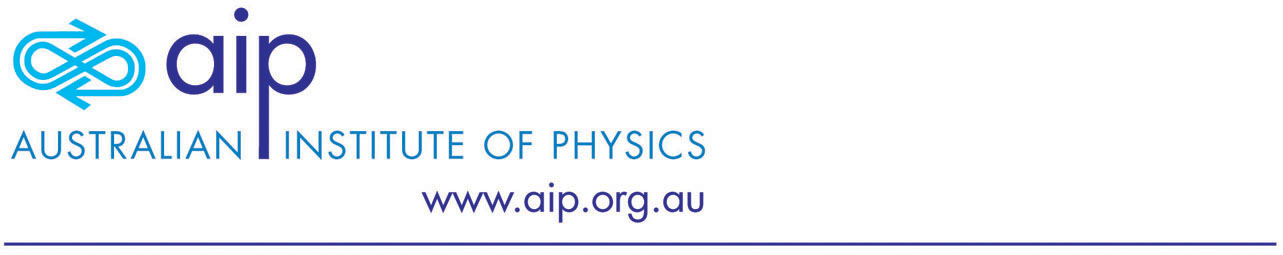 Nomination for Alan Walsh MedalPlease contact the AIP Special Projects Officer at aip_awards@aip.org.au if you have any queriesThe award recognises recognises significant contributions by a practicing physicist to industry in Australia.1. NOMINEE2. PROPOSER3. ELIGIBILITY CRITERIACandidate works in industry, government laboratories or academia.	Physics research related to the award nomination must have been carried out in Australia in the eight years prior to the date of the award.Nominee has not previously been an Alan Walsh Medal recipient. Proposer is a member of the AIP. 3. CITATIONPlease summarise your nominee’s achievement that encapsulates his/her impact on their field (one sentence is sufficient).  4. FULL CITATIONThis should be no more than 300 words and should be written for a scientifically literate lay person.5. REFEREESPlease supply up to three internationally known referees, one of whom should have had industrial experience, who have the appropriate expertise to offer a critical appraisal of the nominee’s achievements.  Referee 1Referee 2Referee 36. SUPPORTING EVIDENCE Please provide the following supporting evidence:A brief curriculum vitae covering personal details, academic and professional qualifications, outline professional career history, and honours and distinguished awards (the best of the proposer’s knowledge). A full CV is not necessary.A short account (1-2 pages) of the achievements of the nominee (or nominees for a joint submission) in research and development setting out the achievements on which the application rests and drawing attention to those articles, reports or patents which are most important;A list of relevant publications, patents and reports by descriptive title and references related to the achievements on which the application is based.7. ADDITIONAL INFORMATIONCompleted forms and accompanying documentation should be sent to: aip_awards@aip.org.au Full name (including title)Present occupation/positionOrganisationFull addressDaytime telephone numberEmail addressQualifications and honours (to the best of your knowledge)AIP Membership No. (if applicable)Full name (including title)Present occupation/positionOrganisationFull addressDaytime telephone numberEmail addressAIP Membership No. Full name (including title)Present occupation/positionInstitutionFull addressDaytime telephone numberEmail addressFull name (including title)Present occupation/positionInstitutionFull addressDaytime telephone numberEmail addressFull name (including title)Present occupation/positionInstitutionFull addressDaytime telephone numberEmail address